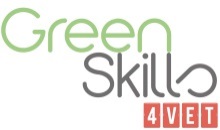 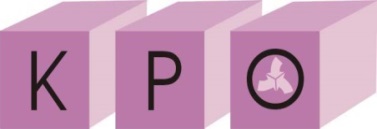 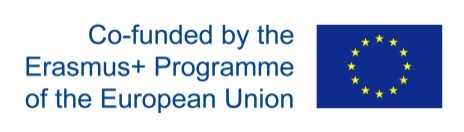 WETCO, ΒουλγαρίαΜαθησιακή Ενότητα: Δομή και οργάνωση των δραστηριοτήτων υγειονομικής περίθαλψηςΑΕΠ: Δραστηριότητες Υγειονομικής Περίθαλψης για Αειφόρο ΑνάπτυξηΤομέας Υγείας-ΠρόνοιαςΜαθησιακοί σκοποί και διδακτικό σενάριο της ενότηταςΑυτή η Ενότητα καλύπτει τις ακόλουθες γνώσεις, ικανότητες και δεξιότητες:Γνώσεις:Αναγνώριση των διαφόρων τύπων ιδρυμάτων Υγειονομικής Περίθαλψης και της έκτασης της δουλειάς, δομής και λειτουργίας τους, σύμφωνα με τους σκοπούς και τα αντικείμενα της Αειφόρου Ανάπτυξης. Γνώση των πιο σημαντικών/βασικών εσωτερικών και εξωτερικών κανονισμών του ιδρύματος/οργανισμού Υγειονομικής Περίθαλψης, που συνδέονται με την ΑΑ (Αειφόρο Ανάπτυξη) Αναγνώριση παραδειγμάτων χρονοδιαγράμματος και προγράμματος εργασίας, με σκοπό τη διασφάλιση οικονομικής και περιβαλλοντικής αποτελεσματικότητας αναφορικά με την απόδοση εργασίας. Αναγνώριση και κοινοποίηση βασικών κανόνων υγιεινής, κίνησης, δράσης, διατροφής, διαχείρισης των αποβλήτων κ.λπ.Αναγνώριση των διαφόρων μεθόδων υγειονομικής μεταχείρισης προς διασφάλιση υγιούς περιβάλλοντος για τους ασθενείς αλλά και για το προσωπικό. Ικανότητες :Εφαρμογή των κανόνων υγιεινής και διαχείρισης αποβλήτων Αυστηρή εφαρμογή των κανόνων Υγιεινής και Ασφάλειας Δεξιότητες:•	Συνειδητή εφαρμογή των κανόνων, κριτηρίων και προτύπων της Υγειονομικής Περίθαλψης σε σχέση με την οικονομική, κοινωνική και περιβαλλοντική ισορροπίαΣυγκεκριμένο Μαθησιακό Αντικείμενο υπό μορφή ΑΕΠ: Γνώση των δικαιωμάτων και υποχρεώσεων του Βοηθού Ιατρικής Περίθαλψης, γνώση της δομής και οργάνωσης της Ιατρικής Περίθαλψης και οι πτυχές της αειφόρου ανάπτυξης στην απόδοση της εργασίας.Σενάριο Διδασκαλίας 1η ωριαία ενότητα της ΑΕΠ2η  ωριαία ενότητα της ΑΕΠ3η ωριαία ενότητα ΑΕΠΑξιολόγησηΗ Αξιολόγηση παρέχεται από τον εκπαιδευτικό/ ο εκπαιδευόμενος χρησιμοποιεί τη ρουμπρίκα στο  Web quest:Τα επιτεύγματα σου θα αξιολογηθούν από την παρακάτω ρουμπρίκα.Προκειμένου να αξιολογηθεί η ποιότητα των ΑΕΠ  και η χρηστικότητα του από τους εκπαιδευόμενους, εκπονείται ένα έντυπο ανατροφοδότησης:GreenSkills4VETΔιδακτική ενότητα για τον Τομέα  Υγείας-Πρόνοιας“Δομή και οργάνωση των δραστηριοτήτων υγειονομικής περίθαλψης για την αειφόρο ανάπτυξη”Φόρμα ανατροφοδότησηςΕΥΧΑΡΙΣΤΟΥΜΕ!Περίληψη του σεναρίουΕκπαιδευτικός σκοπόςΠαιδαγωγικός σκοπός (που αντιστοιχεί σε ακολουθίες)Γνώση των δικαιωμάτων και υποχρεώσεων του Βοηθού Ιατρικής Περίθαλψης, γνώση της δομής και οργάνωσης της Ιατρικής Περίθαλψης και οι πτυχές της ΑΑ (Αειφόρου Ανάπτυξης) στην απόδοση  εργασίαςΕισαγωγή της σύνδεσης μεταξύ του ρόλου του Βοηθού Ιατρικής Περίθαλψης και των θεμάτων ΑΑ (Αειφόρου Ανάπτυξης)Επιμόρφωση σχετικά με τα σημαντικά στοιχεία των προτύπων Ιατρικής Περίθαλψης σε σχέση με την ΑΑΕισαγωγή και απόκτηση δεξιοτήτων στην οργάνωση και δομή των δραστηριοτήτων Ιατρικής Περίθαλψης που ανταποκρίνονται στους σκοπούς της ΑΑΣκοπός της ακολουθίαςΛεπτομερές περιεχόμενοΠαιδαγωγικές μέθοδοι και υλικά μέσαΕισαγωγή της σύνδεσης μεταξύ του ρόλου του Βοηθού Ιατρικής Περίθαλψης και των θεμάτων ΑΑΤι είναι η Αειφόρος Ανάπτυξη; Γιατί είναι σημαντική για εμάς; Παρακολούθηση και συζήτηση των βίντεο με τους μαθητές:Διάσταση της ΑΑ (σε όλες τις γλώσσες)https://vimeo.com/channels/unsscexplainer/221280547Κατανόηση των διαστάσεων της ΑΑhttps://www.youtube.com/watch?v=pgNLonYOc9sΠοιοι είναι οι στόχοι της ΑΑ;https://www.youtube.com/watch?v=PZbgIVgQyksΠαγκόσμιος Στόχος 3: Σωστή Υγεία και Ευεξίαhttps://www.youtube.com/watch?v=Dd-v1nz-5OQΤο Μέλλον της Εργασίας: Ιατρική Περίθαλψηhttps://www.youtube.com/watch?v=rjJOK1Y7TVkΟι μαθητές καλούνται να μοιραστούν τις απόψεις, τις πρακτικές, τους συλλογισμούς τους και, υπό την καθοδήγηση του καθηγητή, να κατανοήσουν τα κύρια σημεία της ΑΑ και πώς αυτά είναι ουσιώδη για την εργασία και την απόδοσή τους ως Βοηθοί Ιατρικής ΠερίθαλψηςΠαρουσίασηΣυζήτησηΟμαδική ΕργασίαΑπεικόνισηΧρόνος (κατ’ εκτίμηση)45 λεπτάΣκοπός της ωριαίας ενότηταςΛεπτομερές περιεχόμενοΠαιδαγωγικές μέθοδοι και υλικά μέσαΕπιμόρφωση σχετικά με τα σημαντικά στοιχεία των προτύπων Ιατρικής Περίθαλψης σε σχέση με την ΑΑΔομή και κύρια στοιχεία της Ιατρικής Περίθαλψης Τα πρότυπα και οι σωστές πρακτικές που σχετίζονται με την ΑΑ Θα ανατεθεί στους μαθητές η μελέτη του υλικού και η προετοιμασία μιας αναφοράς/μελέτης που θα παρουσιάσουν στην ολομέλεια:Σε ομάδες των 3-5 ατόμων ή ατομικά, μελετήστε προσεκτικά το συνημμένο υλικό και τα βίντεο σχετικά με το ρόλο του Βοηθού ιατρικής Περίθαλψης και των στόχων της ΑΑ.Μοιραστείτε τις ιδέες σας Σκεφτείτε πώς θα συνδέσετε τη δομή και οργάνωση των δραστηριοτήτων Ιατρικής Περίθαλψης του Βοηθού Ιατρικής Περίθαλψης με το γενικό πλαίσιο της ΑΑ.Προετοιμάστε καταγραφή όσων μάθατε από το υλικό και τα βίντεο σχετικά με το πώς να είστε αποτελεσματικός Βοηθός Ιατρικής Περίθαλψης. Ομαδική εργασία με υλικό που παρέχεται στο Διαδίκτυο:Health Care company Statement on Environmental Policy 
Description: The statement describing  Sustainable development policy of the HC companyGuidelines of HC professionals (BG) 
Description: Guidelines for professionals in Health Care (in BG language)First steps competence list pack 
Description: Review of Competences according to HC standardΑναζήτηση στο Διαδίκτυο: έρευνα και καταγραφή. Λίστα ελέγχου απόδοσηςΧρόνος (προβλεπόμενος)90 λεπτάΣκοπός της ωριαίας ενότηταςΛεπτομερές περιεχόμενοΠαιδαγωγικές μέθοδοι και υλικά μέσαΕισαγωγή και απόκτηση δεξιοτήτων στην οργάνωση και δομή των δραστηριοτήτων Ιατρικής Περίθαλψης που ανταποκρίνονται στους σκοπούς της ΑΑΟργανωτική δομή μιας αποστολής σε Νοσοκομείο: Σε ολιγομελείς ομάδες ή ατομικά, διαβάστε το υλικό, δοκιμάστε τις δραστηριότητες και συμπληρώστε το ερωτηματολόγιο 
Οργανωτική Δομή της Ιατρικής Περίθαλψης  
Περιγραφή: μάθημα, δραστηριότητες και Ερωτηματολόγιο(Διαθέσιμο στο Διαδίκτυο)ΑΝΤΙΚΕΙΜΕΝΟ/ΣΚΟΠΟΣΚάθε νοσοκομείο, μεγάλο ή μικρό, έχει μια οργανωτική δομή που επιτρέπει την αποτελεσματική διαχείριση των τμημάτων. Ο μαθητής θα αναγνωρίσει τα επίπεδα της διαχείρισης και θα περιγράψει τις δραστηριότητες και το μέλημα συγκεκριμένων τμημάτων σε κάθε επίπεδοΚΥΡΙΑ ΣΗΜΕΙΑΠαρουσίαση POWERPOINTI. Σημασία της Κατανόησης της Οργανωτικής Δομής του ΝοσοκομείουA. Διευκολύνει την κατανόηση της ιεραρχίας του ΝοσοκομείουB. Υποδεικνύει ποια μονάδα ή τμήμα είναι υπεύθυνοι για κάθε περιοχή του ΝοσοκομείουII. Η πολυπλοκότητα της Οργανωτικής Δομής εξαρτάται από το μέγεθος του κτιρίου Ιατρικής Περίθαλψης: οι μεγάλες νοσοκομειακές μονάδες περίθαλψης έχουν περίπλοκη δομή, ενώ τα μικρότερα  ιδρύματα έχουν πιο απλή οργανωτική δομήIII. Η ομαδοποίηση των τμημάτων του Νοσοκομείου εντός της Οργανωτικής ΔομήςA. Αν και κάθε τμήμα του νοσοκομείου εκτελεί συγκεκριμένες λειτουργίες, τα τμήματα είναι ομαδοποιημένα βάσει των καθηκόντων τουςB. Τα τμήματα είναι επίσης ομαδοποιημένα με σκοπό την προώθηση της αποτελεσματικότητας στο χώρο της  Ιατρικής ΠερίθαλψηςΓ. Οι πιο κοινές οργανωτικές κατηγορίες συνήθως περιλαμβάνουν:1. Διοικητικές Υπηρεσίες(ευρέως γνωστές ως 'Διοίκηση')2. Ενημερωτικές/ Πληροφοριακές Υπηρεσίες3. Θεραπευτικές Υπηρεσίες 4. Διαγνωστικές Υπηρεσίες5.Υποστηρικτικές Υπηρεσίες(ευρέως γνωστές ως “Περιβαλλοντικές Υπηρεσίες”)IV. Διοικητικές Υπηρεσίες —οι άνθρωποι που διαχειρίζονται το ΝοσοκομείοA. Διοικητές του Νοσοκομείου1. διαχειρίζονται κι επιβλέπουν τη λειτουργία των τμημάτωνα. επιβλέπουν τον προϋπολογισμό και τη χρηματοδότησηβ. επιβάλλουν τις πολιτικές και διαδικασίες του Νοσοκομείουγ. διεκπεραιώνουν τα καθήκοντα δημοσίων σχέσεων2. Συνήθως περιλαμβάνει: τον Πρόεδρο του Νοσοκομείου, τους Αντιπροέδρους, τον Εκτελεστικό Διευθυντή και τους επικεφαλείς των τμημάτων V. Ενημερωτικές/ Πληροφοριακές Υπηρεσίες —τεκμηριώνουν και διαχειρίζονται πληροφορίες A. Υποδοχή - συχνά η πρώτη επαφή του κοινού με το προσωπικό του Νοσοκομείου1. Κάνουν την εισαγωγή των ασθενών στο Νοσοκομείοα. Οι αρμοδιότητες περιλαμβάνουν: καταχώρηση των βασικών πληροφοριών(ον/μο ασθενούς, διεύθυνση, αριθμός τηλεφώνου, θεράπων ιατρός, διάγνωση, αριθμός ασφάλισης, ημερομηνία γέννησης, όλα τα στοιχεία ασφάλισης) β. Συχνά, οι υπάλληλοι της υποδοχής αποδίδουν στους ασθενείς το δωμάτιό τους B. Λογιστικά και Οικονομικά τμήματα - υπεύθυνα για την τιμολόγηση των ασθενών για τις υπηρεσίες που τους προσφέρθηκαν Γ. Ιατρικά Αρχεία - υπεύθυνα για τη διατήρηση αρχείων για όλες τις καταγραφές των ασθενώνΔ. Πληροφοριακά συστήματα - υπεύθυνα για τα δίκτυα και τους υπολογιστές του ΝοσοκομείουE. Εκπαίδευση - τμήμα υπεύθυνο για την εκπαίδευση του προσωπικού και των ασθενών σχετικά με την υγείαΣΤ. Τμήμα Ανθρώπινου Δυναμικού - υπεύθυνο για την προσέλκυση και την πρόσληψη προσωπικού και για τα οφέλη των εργαζομένωνVI. Θεραπευτικές Υπηρεσίες - παρέχει θεραπεία και περίθαλψη στους ασθενείςA. Περιλαμβάνει τα ακόλουθα τμήματα:1. Φυσικοθεραπείαα. παρέχει θεραπεία προς βελτίωση της μυϊκής κινητότητας ή περιορισμό της μόνιμης αναπηρίαςβ. οι θεραπείες περιλαμβάνουν: άσκηση, μασάζ, ηλεκτρική διέγερση, υδροθεραπεία, υπέρηχο, εφαρμογή θερμότητας 2. Εργοθεραπείαα. Στόχος της θεραπείας είναι να βοηθήσει τον ασθενή να επανακτήσει της κινητικές ικανότητες ώστε να λειτουργούν ανεξάρτητα στην οικεία και την εργασίαβ. οι θεραπείες περιλαμβάνουν: τέχνες και χειροτεχνία που βοηθούν στο συντονισμό χεριού και ματιών, παιχνίδια και ψυχαγωγία για να βοηθήσει στην ανάπτυξη ισορροπίας των ασθενών και συντονισμός και κοινωνικές δραστηριότητες για ενίσχυση της ψυχικής υγείας τους 3. Λογοθεραπείαα. αναγνωρίζει, αξιολογεί και αντιμετωπίζει τις διαταραχές στην ομιλία και το λόγοβ. επίσης βοηθά τους ασθενείς να αντιμετωπίσουν προβλήματα στην ομιλία4. Αναπνευστική Θεραπείαα. περιθάλπει ασθενείς με ασθένειες της καρδιάς και των πνευμόνων β. η θεραπεία περιλαμβάνει: οξυγόνο, φαρμακευτική αγωγή, ασκήσεις αναπνοής5. Ψυχιατρική Κλινικήα. ασχολείται με τη νοητική και ψυχική υγεία των ασθενώνβ. η θεραπεία περιλαμβάνει: συνεδρίες, μεταβολή της συμπεριφοράς, μυοχαλάρωση, φαρμακευτική αγωγή, ομαδική συνεδρία, ψυχαγωγικές θεραπεία(τέχνες, μουσική, χορός)6. Κοινωνικές Υπηρεσίεςα. βοηθούν τους ασθενείς συστήνοντάς τους κοινωνικούς πόρους για βοήθεια(σχετικά με στέγαση, ιατρική περίθαλψη, οικονομική στήριξη)β. παιδική πρόνοια, Γηριατρική, οικογενειακή πρόνοια, σωφρονιστικά ιδρύματα7. Φαρμακείοα. διανέμει την φαρμακευτική αγωγή ανά συνταγογραφούμενη συνταγή  του ιατρού, του οδοντιάτρου κ.α.β. παρέχει πληροφορίες για τα φάρμακα και τους ορθούς τρόπους  χρήσης γ. διασφαλίζει τη συμβατότητα φαρμάκων8. Διαιτολόγιο - υπεύθυνο για τη βοήθεια των ασθενών  με σκοπό τη διατήρηση υγιεινού και θρεπτικού διαιτολογίου9. Αθλιατρικήα. παρέχει υπηρεσίες αποκατάστασης  σε αθλητέςβ. διδάσκει τη σωστή διατροφήγ. ορίζει τις ασκήσεις που αυξάνουν τη δύναμη και ευελιξία ή διορθώνουν την έλλειψη  δύναμης και αντοχήςδ.  εφαρμόζουν  ταινίες  και επιθέματα για να προστατεύσει μέρη σώματοςε. διαχείριση πρώτων βοηθειών για αθλητικούς τραυματισμούς.10. Νοσηλευτική α. παρέχει φροντίδα στους ασθενείς  όπως ορίζεται  από τους ιατρούς,β. ειδικότητες νοσηλευτικής που  συμπεριλαμβάνονται είναι οι εξής: Επαγγελματίας Νοσηλευτής, 	Διασώστης- Πλήρωμα Ασθενοφόρου, Νεογνική Νοσοκόμα, Νοσηλευτικής Επειγοντολογίας, Νοσηλευτική μαιευτική, Νοσηλευτική Χειρουργική, Νοσηλευτική Αναισθησιολογική.γ. σε μερικές εγκαταστάσεις η νοσηλευτική   αποτελεί  υπηρεσία από μόνης τηςVII. Διαγνωστικές υπηρεσίες - καθορίζει την αιτία της ασθένειας ή του τραυματισμούΑ. Περιλαμβάνει τα ακόλουθα τμήματα:1. Ιατρικό εργαστήριο (MT) - μελετά τους ιστούς του σώματος για τον προσδιορισμό των ανωμαλιών2. Απεικόνισηα. απεικονίζει  τα μέρη του σώματος για να διαπιστώσει βλάβες και ανωμαλίεςβ. συμπεριλαμβάνει τα  ακόλουθα: Διαγνωστική Ακτινολογία, Υπερηχογράφημα, Απεικόνιση μαγνητικού συντονισμού, Υπολογιστική Τομογραφία3. Ιατρική έκτατης ανάγκης- παρέχει διάγνωση και θεραπεία σε καταστάσεις εκτάκτου ανάγκηςVIII. Υπηρεσίες υποστήριξης-παρέχει υποστήριξη σε ολόκληρο το νοσοκομείοΑ. Περιλαμβάνει τα ακόλουθα τμήματα:1. Κεντρική τροφοδοσία α. υπεύθυνος για τη παραγγελία, παραλαβή αποθήκευση και διανομή του εξοπλισμού και των προμηθειών που χρησιμοποιούνται  από τη μονάδα υγειονομικής περίθαλψηςβ.  αποστειρώνει όργανα ή προμήθειεςγ. καθαρίζει και διατηρεί προς διάθεση τα κλινοσκεπάσματα και τα εσώρουχα των ασθενών2. Βιοϊατρική Τεχνολογία)α. σχεδιάζει και κατασκευάζει εξοπλισμό που αφορά τη βιοϊατρική (μηχανικοί στον τομέα της βιοϊατρικής)β. αναγνωρίζει και επισκευάζει ελαττωματικούς εξοπλισμούς( τεχνικοί στο τομέα της βιοϊατρικής)γ. παρέχει τη καθορισμένη συντήρηση σε όλους τους εξοπλισμούς υγειονομικών μονάδων (τεχνικοί στο τομέα της βιοϊατρικής)δ. παρέχει τη πιλοτική χρήση των του ιατρικού  εξοπλισμού από του εργαζόμενους της υγειονομικής μονάδας3. Καθαρισμός και συντήρησηα. διατήρηση ενός ασφαλούς και καθαρού περιβάλλοντοςβ. καθαρίστριες, ηλεκτρολόγοι, ξυλουργοί, κηπουροίΙΧ. Παραδοσιακό οργανόγραμμα κλπ (δείτε το έγγραφο)ΔΡΑΣΤΗΡΙΟΤΗΤΕΣΙ. Προετοιμάστε και παρουσιάστε μια «συμβολική ζωγραφιά» του οργανογράμματος  ενός νοσοκομείου. Ομαδική Δραστηριότητα (Βλέπε τις Οδηγίες του Εκπαιδευτικού)ΙΙ. Συμπλήρωσε τις Τέσσερις «Γωνίες» της  Πρακτικής Άσκησης.Οδηγίες Εκπαιδευτικού1. Οι μαθητές τοποθετούνται σε ομάδες των τεσσάρων ατόμων. Σε ένα μεγάλο φύλλο χαρτιού (τύπου χασαπόχαρτου) που δίνεται στους μαθητές: α. Γράφουν τα προσωπικά τους στοιχεία ο καθένας στη κάθε πλευρά – «γωνία» του χαρτιού: όνομα, επαγγελματική κατεύθυνση, απαιτούμενη εκπαίδευση, αναμενόμενη περιγραφή επαγγέλματος (τι θα μπορούσε να συμβεί κατά τη διάρκεια μιας συνηθισμένης ημέρας στη δουλειά.)β. Οι τέσσερις μαθητές που αντιπροσωπεύουν τη κάθε γωνία του χαρτιού συζητούν με σκοπό τη δημιουργία ενός κλινικού σεναρίου ενός ασθενούς στο οποίο θα εμπλέκονται και οι τέσσερις επαγγελματικά. γ. Συνθέτουν  μια ιστορία  για τον ασθενή και ο καθένας καλείται να πάρει το ρόλο του που έχει διαλέξει για τον εαυτό του. Η ιστορία αυτή θα πρέπει να μας διηγηθεί, πως ο καθένας θα φροντίσει τον ασθενή καθώς και τις επιπτώσεις τη κάθε  μεμονωμένης κατάστασης-ενέργειας 2. Οι μαθητές προετοιμάζουν αφίσες ή παρουσιάσεις PowerPoint για να δείξουν την ομαδική τους  δουλεία3. Οι μαθητές θα παρουσιάσουν τη δουλειά τους στην τάξηΣυμπληρώστε το κουίζ (ενσωματωμένο στο υλικό)Αναζήτηση στο Διαδίκτυο- παρουσίαση και φυλλάδια δραστηριοτήτων. ΕρωτηματολόγιοΧρόνος (προβλεπόμενος)90 λεπτά#χαμηλήμεσαίαΥψηλήπολύ υψηλήΣκορΕνεργή συμμετοχή20Δημιουργία ιδεών30Ποιότητα παραδοτέου/παρουσίασης20Φύλλα εργασίας και κουιζ30Συνολικό Σκορ: 100Συνολικό Σκορ: 100Συνολικό Σκορ: 100Συνολικό Σκορ: 100Συνολικό Σκορ: 100Συνολικό Σκορ: 100Συμφωνώ απόλυταΣυμφωνώ μερικώςΔιαφωνώ μερικώςΔιαφωνώ απόλυταΤα παρεχόμενα υλικά υποστήριξαν αποτελεσματικά την εκπαιδευτική διαδικασίαΟι πρακτικές ασκήσεις και δραστηριότητες ήταν χρήσιμεςΗ γλώσσα που χρησιμοποιήθηκε ήταν εύκολη στην κατανόηση.Τα υλικά/ η ενότητα ανταποκρίθηκαν στις απαιτήσεις μουΗ ενότητα αυτή εκπλήρωσε τις πραγματικές μου ανάγκες όσον αφορά τις ικανότητες μουΤώρα νιώθω σιγουριά σχετικά με θέματα Υγείας και Αειφόρου Ανάπτυξης στις σπουδές μου/ στον επαγγελματικό μου ρόλο. Η ενότητα αυτή είναι πολύ σημαντική για μένα και αναμένω να μπορέσω να εφαρμόσω όσα έχω μάθει στη μελέτη μου / καθημερινή εργασία.Γνωρίζω τώρα περισσότερα θέματα υγείας που σχετίζονται με την αειφορίαΜετά από αυτή την ενότητα, ξέρω πού να βρω περισσότερα ή να μάθω περισσότερα για την Οργάνωση και Δομή της Υγείας και την Αειφόρο ΑνάπτυξηΜετά από αυτή τη ενότητα, γνωρίζω πολύ περισσότερα σχετικά με τον τρόπο εκτέλεσης των καθηκόντων του Βοηθού στον Τομέα Υγείας σε σχέση με τα ζητήματα της Βιώσιμης Ανάπτυξης.Τι σου άρεσε περισσότερο;Τι σου άρεσε λιγότερο;Έχεις κάποιες προτάσεις για τη βελτίωση του περιεχομένου της ενότητας;Ο τίτλος του σεναρίου:  Δραστηριότητες Υγειονομικής Περίθαλψης για την Αειφόρο ΑνάπτυξηΒασικές έννοιες που εμπλέκονται στο σενάριο:Το υλικό αυτό παρέχει γνώσεις σχετικά με τα δικαιώματα και τις υποχρεώσεις του Βοηθού στον Τομέα Υγείας-Πρόνοιας κατά την εργασία του,  γνώσεις σχετικά με τη δομή και την οργάνωση των εργασιών της Υγειονομικής περίθαλψης καθώς και  γνώσεις σχετικά με σημαντικά θέματα και πρότυπα για τη Βιώσιμη Ανάπτυξη και πώς αυτά  αποδίδονται στην εργασία στην πράξη.Λέξεις ΚλειδιάΒοηθός του Τομέα Υγείας, Βιώσιμη ανάπτυξηΒαθμίδα εκπαίδευσης που προορίζεται (κυρίως) το σενάριο:Οι εκπαιδευόμενοι των κέντρων επαγγελματικής εκπαίδευσης και κατάρτισης με την ειδικότητα του Βοηθού στον Τομέα Υγείας-ΠρόνοιαςΠερίληψη του σεναρίου:Ο εκπαιδευτικός/ εκπαιδευόμενος θα πρέπει να διαθέτει προϋπάρχουσες γνώσεις όσον αφορά την έννοια της αειφόρου ανάπτυξης και να είναι ικανός να τη συνδέει και να την εντάσσει στην οργάνωση και τις δραστηριότητες μιας Υγειονομικής Μονάδας. Για την επίτευξη εκπαιδευτικών στόχων, το έργο περιλαμβάνει:• εξήγηση / σύντομη περιγραφή του αντικειμένου/ πώς και γιατί να το χρησιμοποιήσετε / αναφέροντας το έργο "GreenSkills4VET"• βασικά κείμενα σχετικά με το περιεχόμενο της ενότητας του μαθήματος• Σύντομα βίντεο / ταινίες από το YouTube / άλλες πηγές• Εφαρμογή και αξιολόγηση του έργου• Δοκιμή / ερωτηματολόγιο αυτοαξιολόγησης• Ερωτηματολόγιο ανατροφοδότησηςΗ Ενότητα παρουσιάζεται χρησιμοποιώντας και τα δύο υλικά απεικόνισης: εικόνες, παραδείγματα ενδεικτικών βέλτιστων πρακτικών και το Web Quest που ετοιμάστηκε για το θέμα και δημοσιεύθηκε στην πλατφόρμα Zunal-URLhttp://zunal.com/webquest.php?w=379455Μεθοδολογική προσέγγιση:  Έρευνα και υποβολή εκθέσεων, αυτοδιδασκαλία, μάθηση μέσω υπολογιστήΠαιδαγωγικοί στόχοι:Αναμενόμενα μαθησιακά αποτελέσματα για την απόκτηση γνώσεων, δεξιοτήτων και ικανοτήτωνΠεριγραφή του περιεχομένου: Αειφόρος Ανάπτυξη και η επίδρασή της στην εργασία ενός Βοηθού στον Τομέα  της Υγείας. Δομή και Οργάνωση της εργασίας του Βοηθού στο Τομέα  της Υγείας.Ο ρόλος του Βοηθού στο Τομέα  της Υγείας.Βασικοί κανόνες και πρότυπα στην υγειονομική περίθαλψη.Εκτιμώμενος χρόνος:4 ώρεςΧρησιμοποιούμενα Υλικά και Μέσα: Υπολογιστές, σύνδεση στο διαδίκτυο, ,μαρκαδόροι, μεγάλα φύλλα από χαρτί, προβολέας πολυμέσωνΑξιολόγηση Εκπαιδευτικής ΔιαδικασίαςΡουμπρίκα (αναρτημένη στο WebQuest):Ενεργή συμμετοχήΔημιουργία ιδεώνΠοιότητα των αναφορώνΠοιότητα των φύλλων εργασίας και του κουίζΚριτική αξιολόγηση του σεναρίου Φόρμα ανατροφοδότησης, αποτελέσματα πιλοτικών δοκιμών από τους “αφανείς” εταίρουςΑναφορές/ Πηγές:United Nationshttp://www.navet.government.bg/bg/spisak-na-profesiite-za-poo/Manual for Social Assistant in Bulgaria (BG), 2007 ISBN 978-954-335-051-3, Ministry of Labour and Social policy, UN in Bulgaria PROONGuidelines for Career Development in  Health Care and Social work (BG), project HelpCare, Erasmus+ First Steps competence checklist, Royal College of nursing, UK www.skillsforhealth.org.ukMinistry of Education and Sciencewww.mon.bg